Совместная деятельность детей и взрослых  средней группы в рамках форума «Большая перемена»     Цель нашего мероприятия:  организовать  совместную деятельность детей и взрослых по созданию символики своего любимого села с помощью аппликации из нарезанных ниток; показать родителям, какая работа ведется  в детском саду  по воспитанию  гражданина и патриота своей страны, и малой Родины,  формированию нравственных ценностей.     Мероприятие началось с прихода в группу куклы в русском народном костюме. Родители и дети  с восторгом рассматривали ее наряд и отметили красоту русского народного платья. Кукла  принесла с собой  подборку фотографий с достопримечательностями села Абатское. Дети с помощью взрослых наперебой рассказывали о красивых местах, памятнике и о зданиях нашего села и о их назначении. Затем при помощи загадок они  назвали символику своей страны, области и района.    После физкультминутки родителям с детьми было предложено подойти к столам, на которых нужно было выбрать среди множества фотографий, фотографии достопримечательностей своего села. Задание вызвало неподдельный  интерес не только у детей, но и их родителей.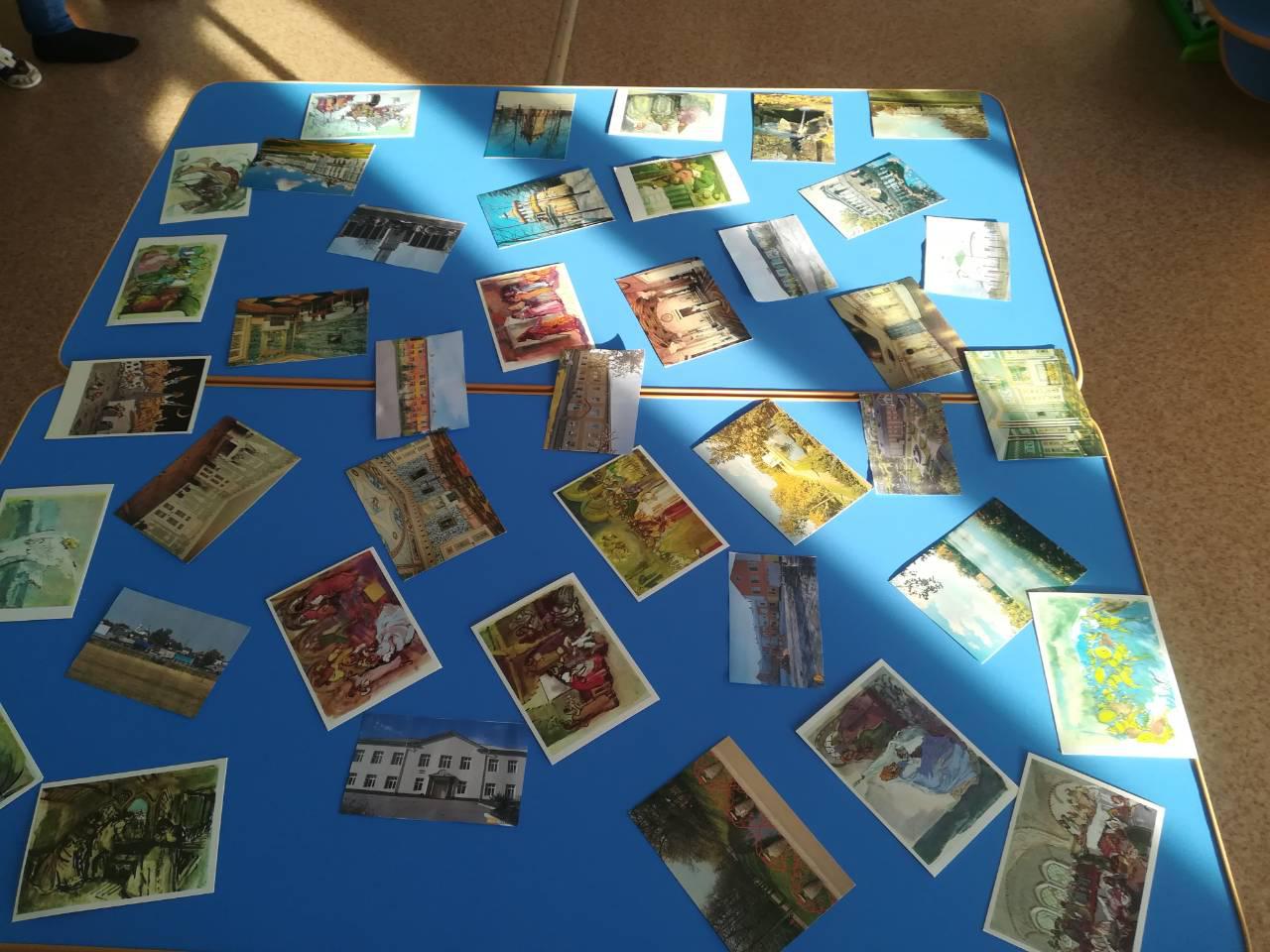      Затем внимание родителей и детей привлек  рассказ  воспитателя об истории и значении герба и флага Абатского района, родители признались,  что впервые слышали об этом и поэтому слушали с большим интересом и с энтузиазмом откликнулись на предложение воспитателя по созданию герба своими руками методом наклеивания нарезанных  ниток на контур герба.      Дети и родители распределили обязанности и увлеченно их выполняли. 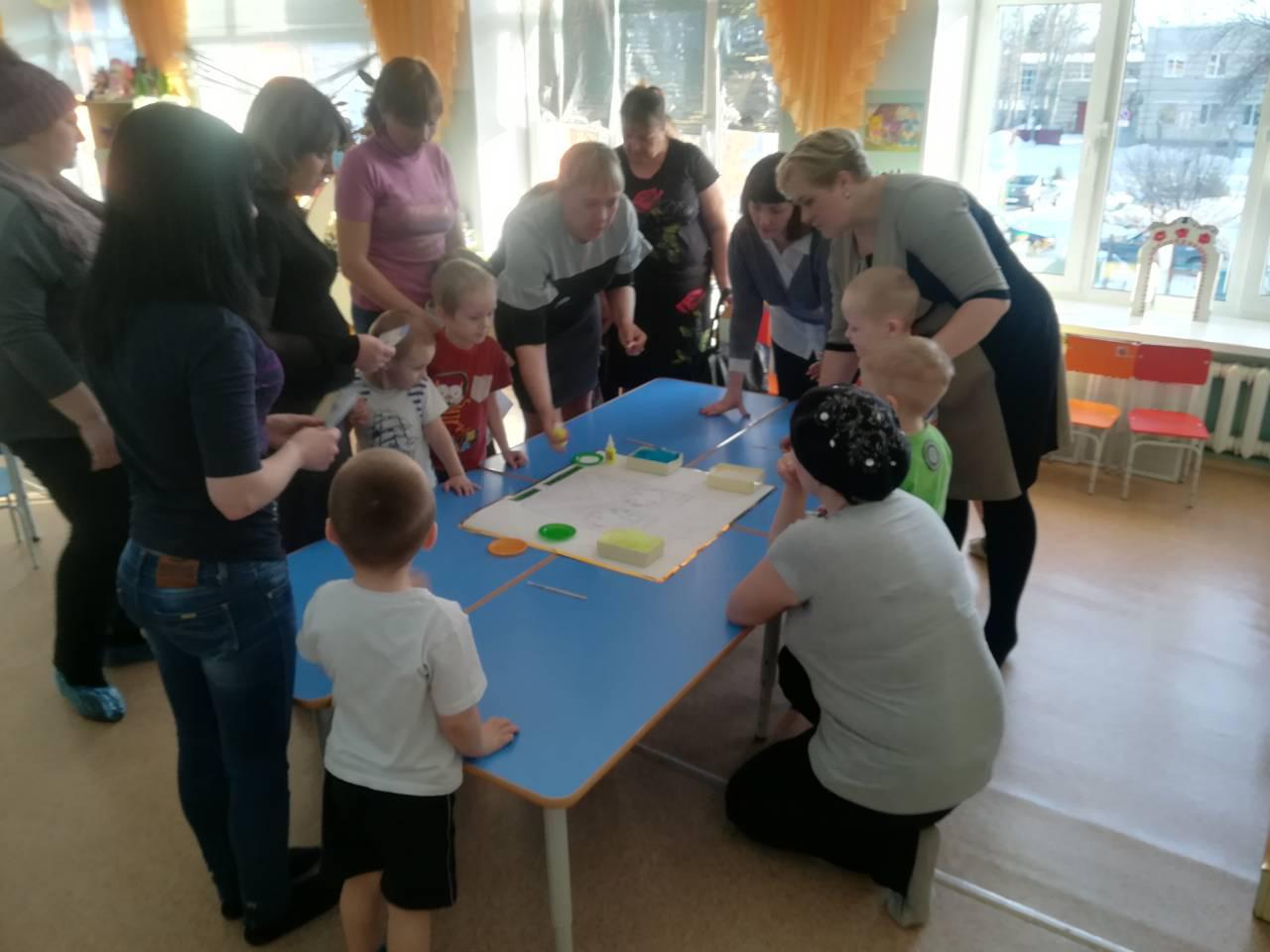 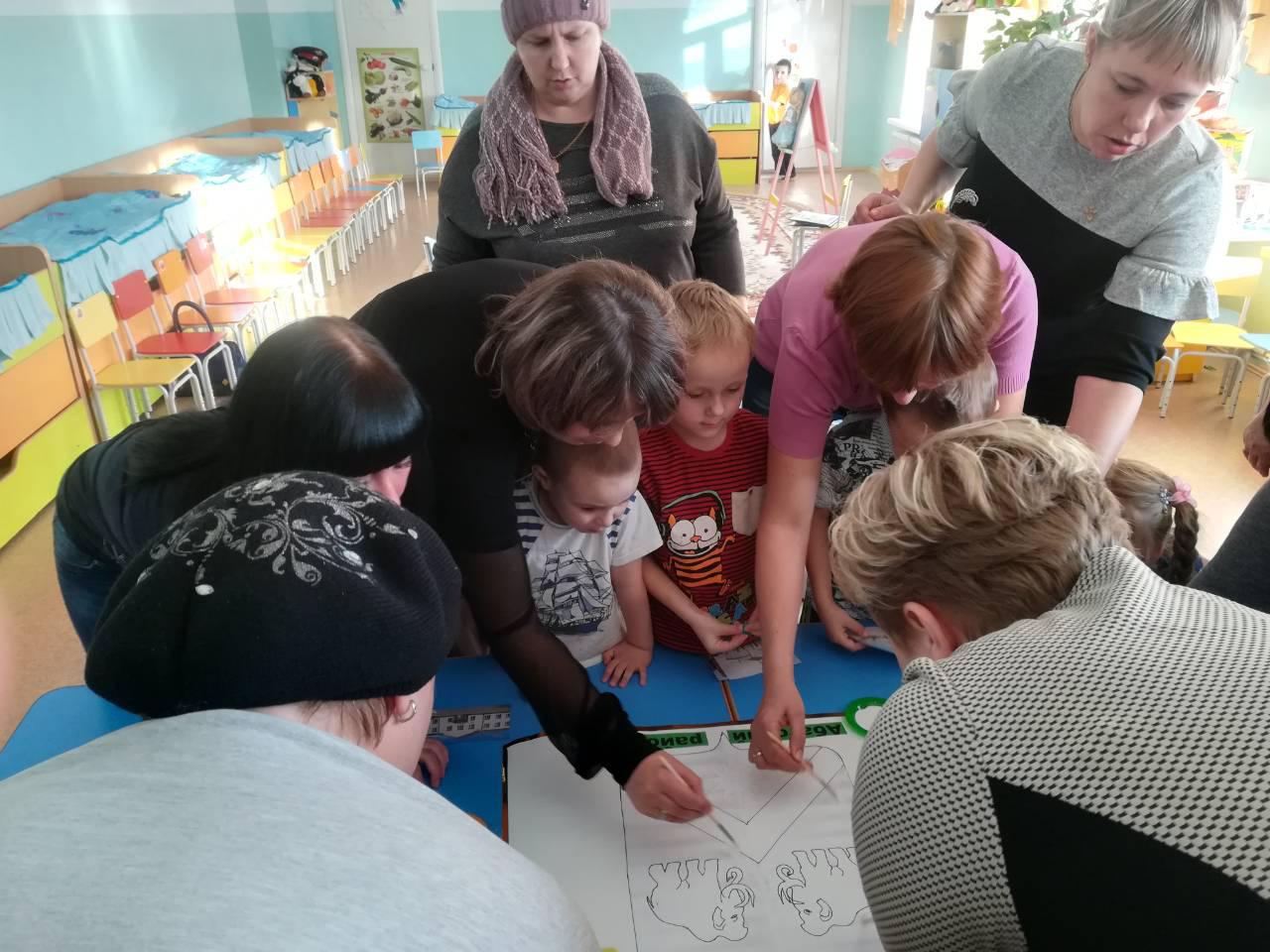 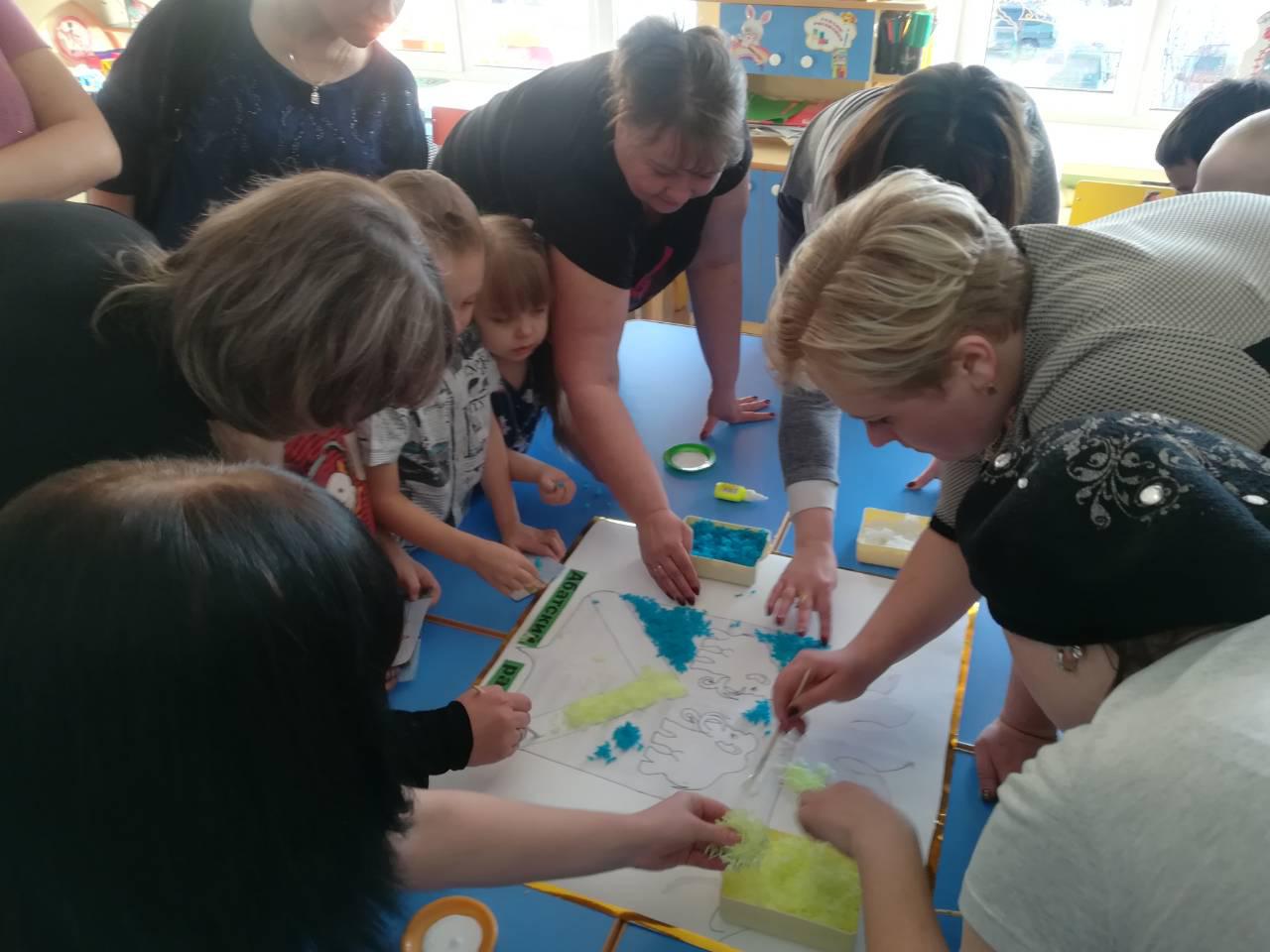 Когда  работа подошла к концу, изображение герба наклеили на плакат с фотографиями  достопримечательностей села Абатское и восторженно рассказывали о своей работе и о том, что означает каждый символ на гербе.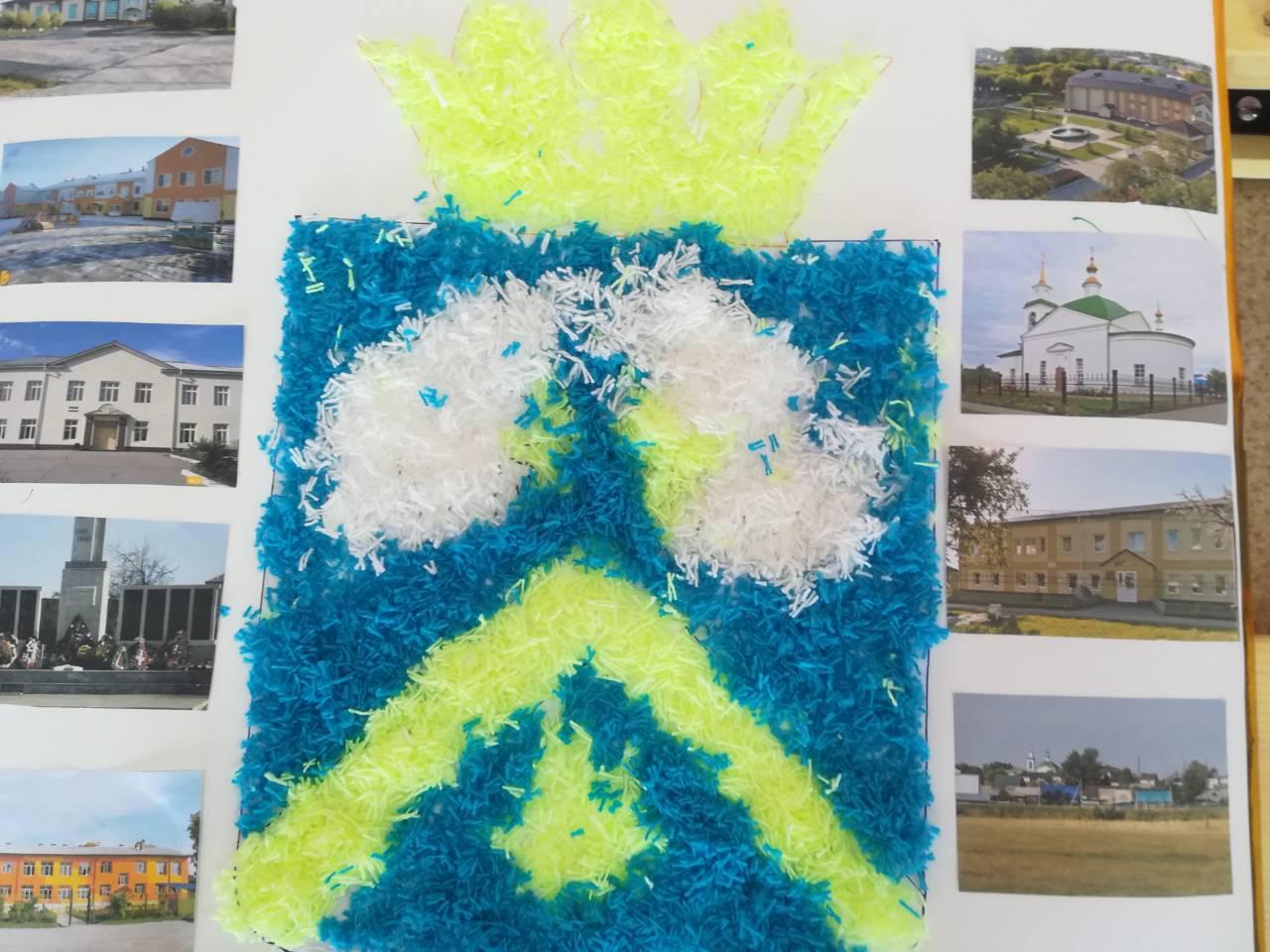 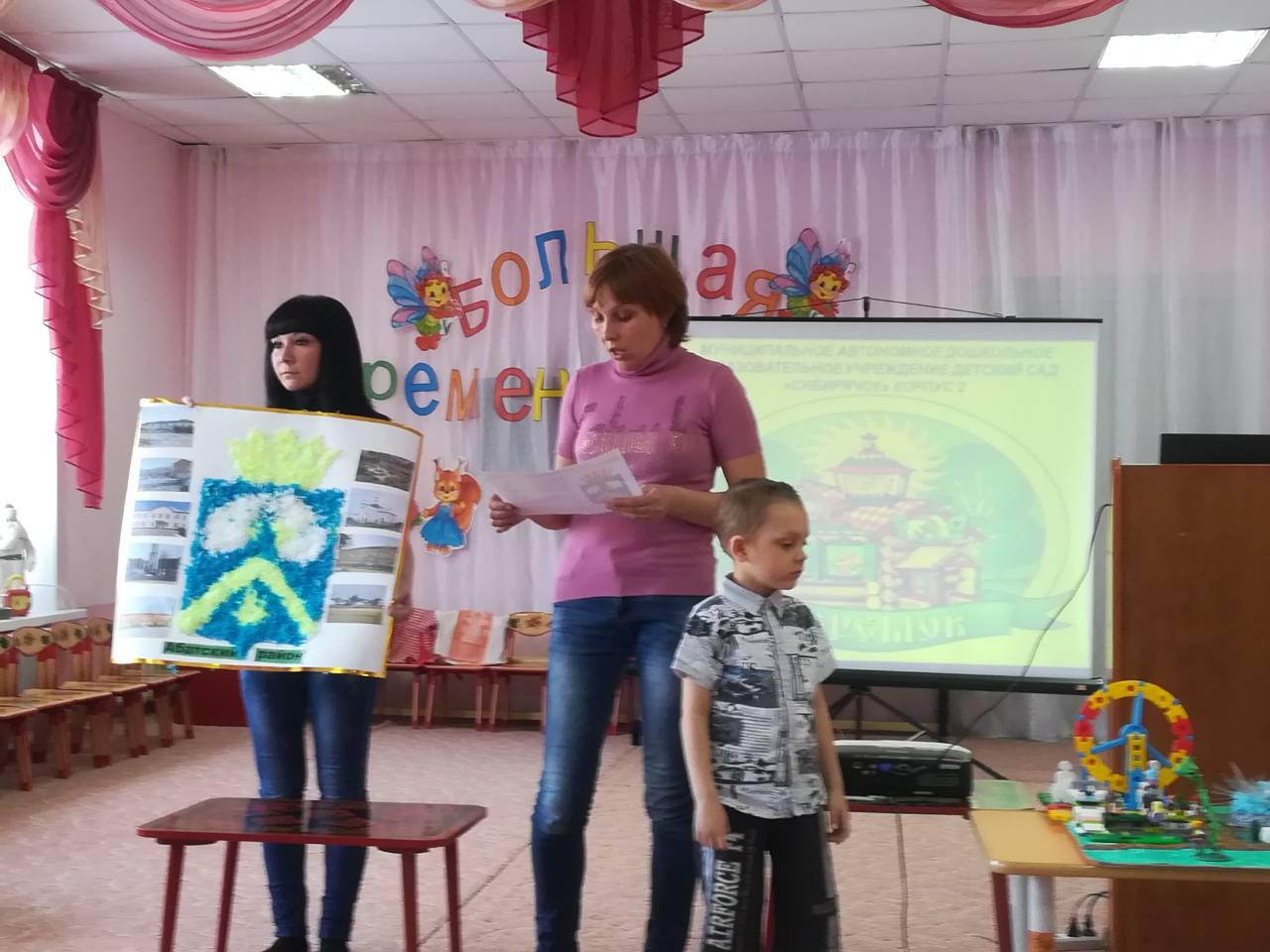 В завершении форума был проведен блиц-опрос, где родители заполнили анкеты и поучаствовали в смайл-голосовании. Все отзывы о проведенном мероприятии получили высокую оценку. Родители отмечали: всё очень хорошо, понравилась вся образовательная деятельность, интересные приемы, очень все понравилось, познала много интересного, чего до этого не знала, познавательного, почаще собирать родителей на такие мероприятия. Итог смайл-голосования – у всех хорошее настроение (улыбающийся смайлик). Проведенная работа с родителями  будет способствовать пониманию родителями новых стандартов дошкольного образования.Климентьева М.Е., воспитатель